Мониторинг изучения удовлетворенности родителей работой педагогаМониторинг проводился в 2016-2017 уч. г. В опросе приняло участие 30 родителей.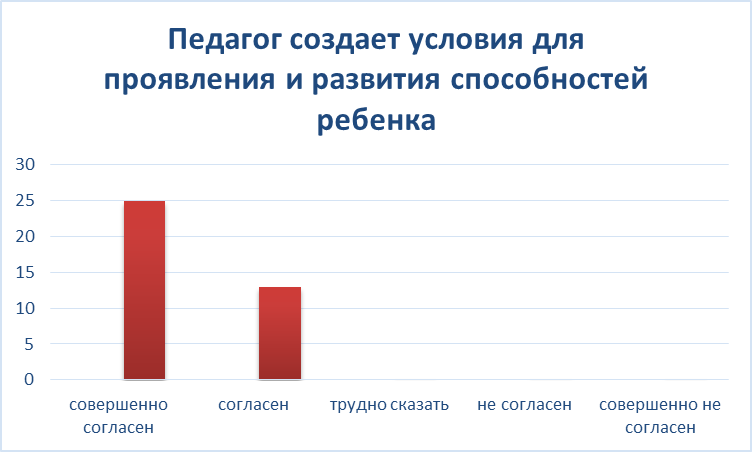 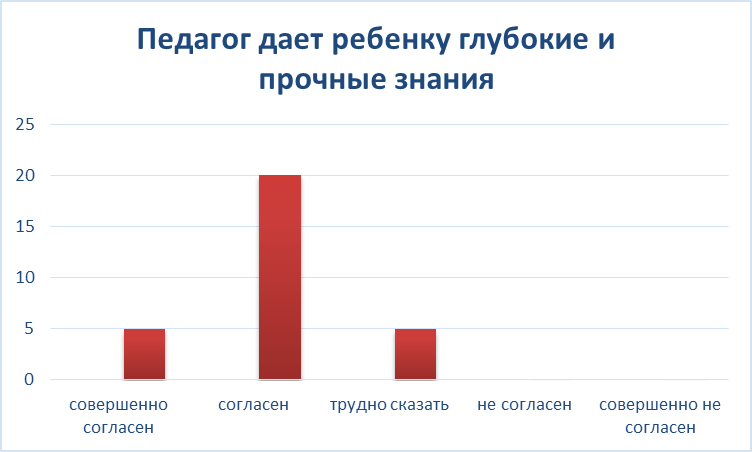 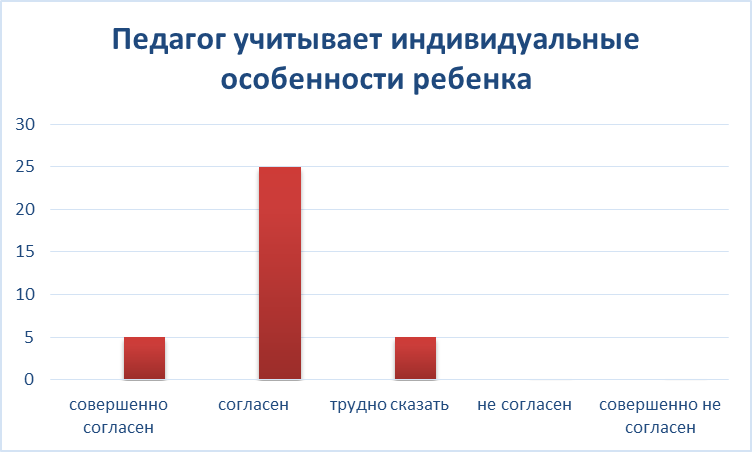 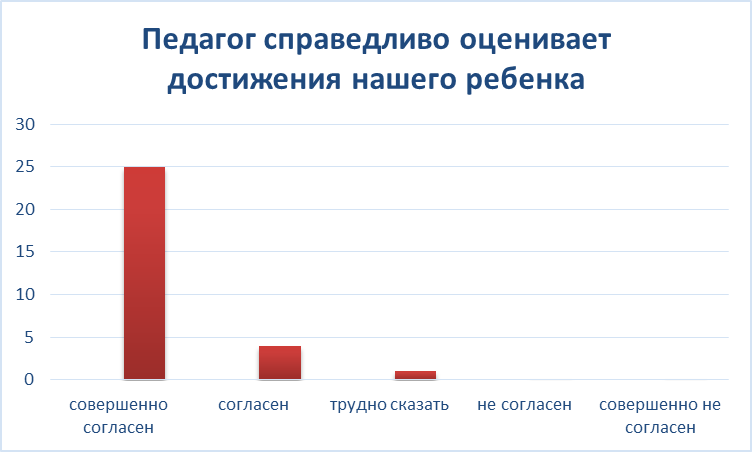 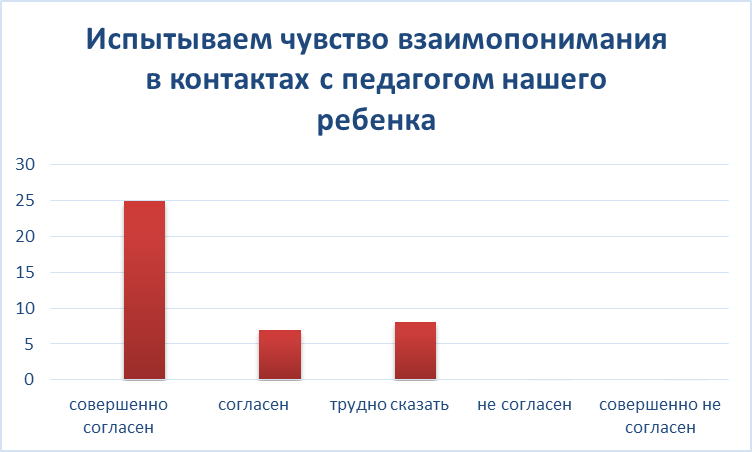 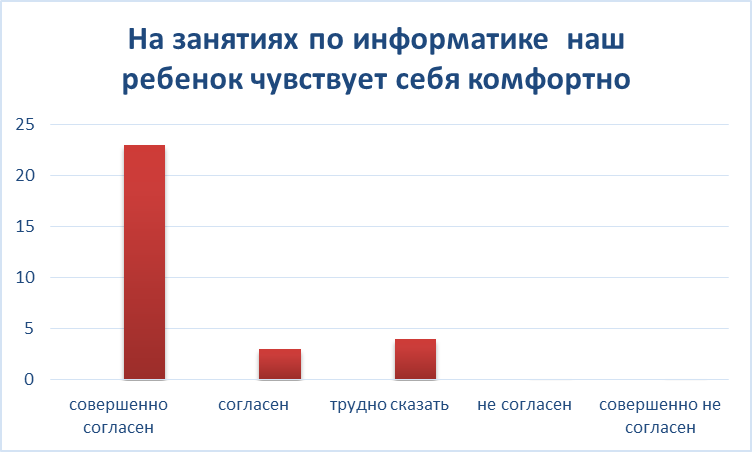 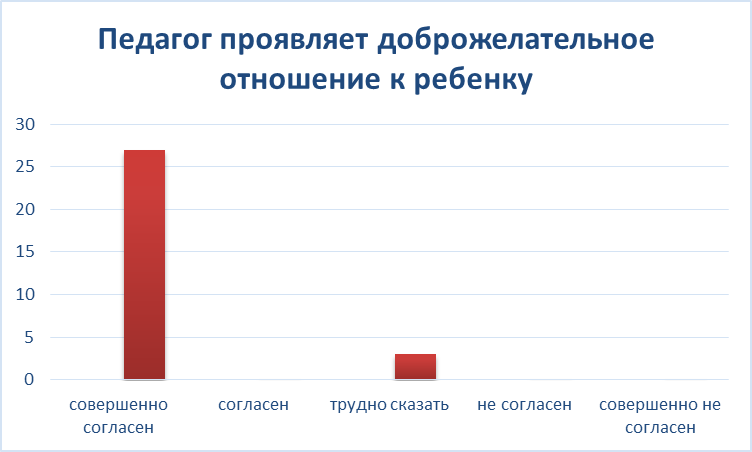 